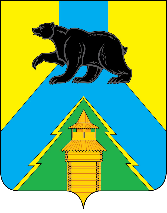 Российская ФедерацияИркутская областьУсть-Удинский районМЭРПОСТАНОВЛЕНИЕ«14» января 2022 г.  № 19п. Усть-УдаО внесении изменений в постановление мэра Усть-Удинского района № 204 от 06.06.2011г.В соответствии с Федеральными законами от 12.02.1998 № 28-ФЗ «О гражданской обороне», от 06.10.2003 № 131 «Об общих принципах организации местного самоуправления в Российской Федерации», Постановлением Правительства Российской Федерации от 26 ноября 2007 г. № 804 «Об утверждении Положения о гражданской обороне в Российской Федерации», Приказом Министерства Российской Федерации по делам гражданской обороны, чрезвычайным ситуациям и ликвидации последствий стихийных бедствий от 14.11.2008 № 687 «Об утверждении положения об организации и ведении гражданской обороны в муниципальных образованиях и организациях», руководствуясь ст. 22, 45 Устава районного муниципального образования «Усть-Удинский район», мэр Усть- Удинского района,ПОСТАНОВЛЯЮ:Внести в постановление мэра Усть- Удинского района № 204 от 06.06.2011 года «О создании службы торговли и питания гражданской обороны муниципального образования «Усть-Удинский район» (далее - Постановление) следующие изменения:Состав службы торговли и питания гражданской обороны муниципального образования «Усть-Удинский район» изложить в следующей редакции:Болдырева А.Н. - начальник службы торговли и питания;Пинигина О.В - заведующая сектором по труду и трудовым отношениям - начальник штаба службы;Зырянова Т.Ю - ИП «Престиж» - заместитель начальника штаба по вещевому снабжению;Костко Т.Н. - ИП «Маяк» - заместитель начальника штаба по продовольственному снабжению;Клименкова А.В. - заведующая столовой Усть-Удинского РАЙПО - заместитель начальника штаба по передвижному питанию;Пинигин А.В. - глава КФХ - обеспечение мукой;Вантеева Л.В. - председатель Усть-Удинского РАЙПО - обеспечение хлебом;подвижной пункт вещевого снабжения на базе магазина «Престиж», командир ППВС Зырянова Т.Ю.;подвижной пункт продовольственного снабжения на базе магазина «Маяк» ИП Костко Т.Н., командир ПППС Костко Т.Н.;подвижной пункт питания на базе столовой Усть-Удинского РАЙПО, командир Клименкова А.В.»;Управлению делами администрации района (Толмачева О.С.) опубликовать настоящее постановление в установленном порядке.Настоящее постановление вступает в законную силу с момента его опубликования.Контроль за исполнением настоящего постановления возлагаю на первого заместителя мэра района Менга А.А.Мэр Усть-Удинского района                                                                          С.Н. Чемезов